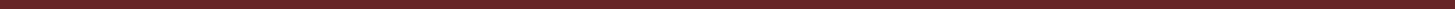 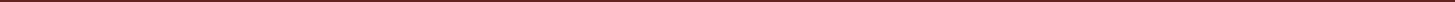 ERZURUM ANADOLU İMAM HATİP LİSESİTELEVİZYON ODASI KULLANMA TALİMATITV odası kullanma zaman çizelgesinin uygulanmasından TV oda başkanı, Müdür Yardımcısı ve nöbetçi öğretmenlere karşı sorumludur.TV odasında aşağıdaki zaman çizelgesi uygulanacaktır.TV odasına yiyecek ve içecek getirilmesi yasaktır.TV odasında belli bir düzende oturulur gelişi güzel yatılmaz oturulmaz.TV odasına temiz çorap ve terlikle girilir.Başkan yada görevlendireceği kişi haricinde kimse kumandayı kullanmaz ve kanal değişmez.Ahlaka muhalif sahneler bulunan diziler ve tv sinamaları izlenmez.TV ODASI ;PAZARTESİ – SALI- ÇARŞAMBA- PERŞEMBE GÜNLÜRİ   :15:30 - 17:20 SAATLERİ ARASICUMA                                                                                       :15:30 - 21:30  SAATLERİ ARASICUMARTESİ                                                                            : 09:00 – 20:00  SAATLERİ ARASI PAZAR                                                                                      : 13:30 – 15:20 SAATLERİ ARASI açık olacaktir.  Milli maç ve benzeri programlarla ilgili idareden günlük izin alinacaktir.		17.09.2021       Enes DELİGÖZPansiyondan Sorumlu Md. Yrd.